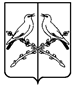 СОВЕТ НАРОДНЫХ ДЕПУТАТОВДОБРИНСКОГО СЕЛЬСКОГО ПОСЕЛЕНИЯТАЛОВСКОГО МУНИЦИПАЛЬНОГО РАЙОНАВОРОНЕЖСКОЙ ОБЛАСТИРЕШЕНИЕот 07 ноября 2022 года № 8п. КозловскийО проекте решения Совета народных депутатов Добринского сельского поселения Таловского муниципального района Воронежской области «Об утверждении генерального плана Добринского сельского поселения Таловского муниципального района Воронежской области»В соответствии с Градостроительным кодексом Российской Федерации, Федеральным законом от 06.10.2003 г. № 131–ФЗ «Об общих принципах организации местного самоуправления в Российской Федерации», Законом Воронежской области от 07.07.2006 г. № 61-ОЗ «О регулировании градостроительной деятельности в Воронежской области», на основании Устава Добринского сельского поселения Таловского муниципального района Воронежской области, Совет народных депутатов Добринского сельского поселения Таловского муниципального района РЕШИЛ:1. Одобрить проект решения Совета народных депутатов Добринского сельского поселения Таловского муниципального района Воронежской области «Об утверждении проекта генерального плана Добринского сельского поселения Таловского муниципального района Воронежской области» согласно приложению № 1.2. Утвердить комиссию по учету, рассмотрению предложений, замечаний и доработке проекта решения Совета народных депутатов Добринского сельского поселения Таловского муниципального района «Об утверждении генерального плана Добринского сельского поселения Таловского муниципального района Воронежской области» согласно приложению № 23. Обнародовать проект решения Совета народных депутатов Добринского сельского поселения Таловского муниципального района Воронежской области об утверждении генерального плана Добринского сельского поселения Таловского муниципального района Воронежской области.4. Разместить проект решения Совета народных депутатов Добринского сельского поселения Таловского муниципального района Воронежской об утверждении генерального плана Добринского сельского поселения Таловского муниципального района Воронежской области на официальном сайте администрации Добринского сельского поселения Таловского муниципального района Воронежской области в сети «Интернет».5. Настоящее решение вступает в силу со дня его официального обнародования.Приложение № 1к решению Совета народных депутатовДобринского сельского поселенияТаловского муниципального района«О проекте решения Совета народныхдепутатов Добринского сельского поселенияТаловского муниципального района«Об утверждении генерального планаДобринского сельского поселенияТаловского муниципального районаВоронежской области»от 07.11.2022 г. № 8ПРОЕКТСОВЕТ НАРОДНЫХ ДЕПУТАТОВДОБРИНСКОГО СЕЛЬСКОГО ПОСЕЛЕНИЯТАЛОВСКОГО МУНИЦИПАЛЬНОГО РАЙОНАВОРОНЕЖСКОЙ ОБЛАСТИРЕШЕНИЕот ________________ 2022 года № ____п. КозловскийОб утверждении генерального плана Добринского сельского поселения Таловского муниципального района Воронежской областиВ соответствии с Градостроительным Кодексом Российской Федерации, Федеральным законом от 06.10.2003 г. № 131-ФЗ «Об общих принципах организации местного самоуправления в Российской Федерации», Законом Воронежской области от 07.07.2006 г. № 61-ОЗ «О регулировании градостроительной деятельности в Воронежской области», руководствуясь Уставом Добринского сельского поселения Таловского муниципального района Воронежской области, совет народных депутатов Добринского сельского поселения Таловского муниципального района РЕШИЛ:	1. Утвердить прилагаемый генеральный план Добринского сельского поселения Таловского муниципального района Воронежской области согласно приложению.2. Настоящее решение вступает в силу с момента его обнародования.Приложениек решению Совета народных депутатовДобринского сельского поселенияТаловского муниципального района«Об утверждении генерального планаДобринского сельского поселенияТаловского муниципального районаВоронежской области»от ______________ 2022 г. № ___ПРОЕКТ ГЕНЕРАЛЬНОГО ПЛАНАДОБРИНСКОГО СЕЛЬСКОГО ПОСЕЛЕНИЯТАЛОВСКОГО МУНИЦИПАЛЬНОГО РАЙОНАВОРОНЕЖСКОЙ ОБЛАСТИТОМ IПОЛОЖЕНИЕ О ТЕРРИТОРИАЛЬНОМ ПЛАНИРОВАНИИ ДОБРИНСКОГО СЕЛЬСКОГО ПОСЕЛЕНИЯТАЛОВСКОГО МУНИЦИПАЛЬНОГО РАЙОНАВОРОНЕЖСКОЙ ОБЛАСТИ2022 годОГЛАВЛЕНИЕСОСТАВ ГЕНЕРАЛЬНОГО ПЛАНАДОБРИНСКОГО СЕЛЬСКОГО ПОСЕЛЕНИЯТАЛОВСКОГО МУНИЦИПАЛЬНОГО РАЙОНАВОРОНЕЖСКОЙ ОБЛАСТИЦЕЛИ И ЗАДАЧИ ТЕРРИТОРИАЛЬНОГО ПЛАНИРОВАНИЯГенеральный план Добринского сельского поселения Таловского муниципального района утвержден решением Совета народных депутатов Добринского сельского поселения Таловского муниципального района от 29.10.2012 г. № 34 (в ред. от 02.04.2019 г. № 46).Внесение изменений в Генеральный план выполнено БУВО «Нормативно-проектный центр на основании постановления администрации Добринского сельского поселения от 01.02.2022 г. № 4, в соответствии с требованиями Градостроительного кодекса Российской Федерации к составу, содержанию указанного документа территориального планирования, а также цифровому описанию местоположения границ населенных пунктов. В Генеральном плане Добринского сельского поселения определены следующие сроки реализации проектных решений: Исходный год – 2011 г.Внесение изменений – 2022 г.Расчетный срок – 2030 г. Актуализация Генерального плана проведена в 2022 году. Расчетный срок генерального плана – 2030 год. Генеральный план Добринского сельского поселения – основной документ территориального планирования муниципального образования, нацеленный на определение назначения территорий, исходя из совокупности социальных, экономических, экологических и иных факторов, в целях обеспечения устойчивого развития территории муниципального образования, развития инженерной, транспортной и социальной инфраструктур, обеспечения учета интересов граждан и их объединений, Российской Федерации, Воронежской области и Таловского муниципального района.Целью данного проекта является разработка принципиальных предложений по планировочной организации территории Добринского сельского поселения, упорядочение всех внешних и внутренних функциональных связей, уточнение границ и направлений перспективного территориального развития.Цели территориального планирования для Добринского сельского поселения:обеспечение прогресса в развитии основных секторов экономики;повышение инвестиционной привлекательности территории поселения;повышение уровня жизни и условий проживания населения;развитие инженерной, транспортной и социальной инфраструктур поселения;обеспечение учета интересов граждан и их объединений, Российской Федерации, Воронежской области, Таловского муниципального района, Добринского сельского поселения;формирование первичной информационной базы для осуществления градостроительной деятельности и реализации полномочий органов местного самоуправления в направлении дальнейшего развития территории сельского поселения.Задачами территориального планирования для Добринского сельского поселения являются:создание условий для устойчивого развития территории сельского поселения;определение назначений территорий сельского поселения исходя из совокупности социальных, экономических, экологических и других факторов;развитие социальной инфраструктуры путем упорядочения и дальнейшего строительства сети новых объектов здравоохранения, образования, культуры и спорта;восстановление инновационного агропроизводственного и промышленного комплекса сельского поселения, как одной из главных точек роста экономики сельского поселения;освоение для целей жилищного строительства новых территорий, проведение реконструктивных мероприятий в существующей застройке;модернизация существующей транспортной инфраструктуры;реконструкция и модернизация существующей инженерной инфраструктуры;реализация мероприятий по привлечению квалифицированных специалистов;сохранение окружающей среды.Цели, задачи и мероприятия территориального планирования Генерального плана Добринского сельского поселения разработаны на основе Стратегии социально- экономического развития Воронежской области, государственных программ Воронежской области, инвестиционных проектов и ведомственных целевых программ.Генеральный план сельского поселения увязывает запланированные государственные, региональные и муниципальные капитальные инвестиции. Он включает определение конкретных объектов, строительство которых в долгосрочном периоде необходимо для государственных и муниципальных нужд, связанных с осуществлением органами государственной власти и органами местного самоуправления полномочий в соответствующих сферах управлении, в целях взаимно согласованного решения задач социально-экономического развития, определенных в долгосрочных отраслевых, региональных и муниципальных стратегиях развития.В свою очередь, целевыми программами, приобретающими значение планов реализации вышеуказанных документов, должна обеспечиваться увязка мероприятий по созданию объектов капитального строительства федерального, регионального и местного значения в прогнозируемом периоде с учетом целей и сроков их строительства, а также ограничений по финансовым ресурсам.Показатели развития муниципального образования, заложенные в проекте, являются результатом исследований и обобщением прогнозов, предложений и намерений органов государственной власти Воронежской области, различных структурных подразделений администрации района, иных организаций.При подготовке проекта Генерального плана использовались отчетные и аналитические материалы территориального органа Федеральной службы государственной статистики по Воронежской области, фондовые материалы отдельных органов государственного управления Воронежской области, администрации муниципального образования и прочих организаций.Работы над Генеральным планом Добринского сельского поселения выполнялись с учетом решений ранее разработанной Схемы территориального планирования Воронежской области, утвержденной Постановлением Правительства Воронежской области от 05.03.2009 № 158 (в действующей редакции).Также в генеральном плане учтены положения схемы территориального планирования Таловского муниципального района, утвержденной решением СНД Таловского муниципального района от 12.04.2012 № 276, однако в настоящий момент данная схема требует актуализации.Генеральный план разработан в соответствии с Конституцией Российской Федерации, Градостроительным кодексом Российской Федерации, Земельным кодексом Российской Федерации, Лесным кодексом Российской Федерации, Водным кодексом Российской Федерации, Федеральным законом «Об общих принципах организации местного самоуправления в Российской Федерации», иными федеральными законами и нормативными правовыми актами Российской Федерации, законами и иными нормативными правовыми актами Воронежской области, Уставом Добринского сельского поселения.ПЕРЕЧЕНЬ МЕРОПРИЯТИЙ ПО ТЕРРИТОРИАЛЬНОМУ ПЛАНИРОВАНИЮ И УКАЗАНИЯ НА ПОСЛЕДОВАТЕЛЬНОСТЬ ИХ ВЫПОЛНЕНИЯНастоящий раздел содержит проектные решения задач территориального планирования Добринского сельского поселения – перечень мероприятий по территориальному планированию и этапы их реализации.Мероприятия по территориальному планированию направлены, в том числе, на создание, развитие территорий и объектов капитального строительства местного значения для реализации полномочий органа местного самоуправления Добринского сельского поселения.Вопросы местного значения поселения установлены статьей 14 Федерального закона от 06.10.2003 № 131-ФЗ «Об общих принципах организации местного самоуправления в Российской Федерации» и Уставом муниципального образования. Кроме того, статьей 14.1. этого же закона определены права органов местного самоуправления поселения на решение вопросов, не отнесенных к вопросам местного значения поселения. Значительная часть вопросов местного значения поселения решается в тесной связи с планированием развития территории. Перечень основных факторов риска возникновения чрезвычайных ситуаций природного и техногенного характера, а также о возможных направлениях снижения рисков в использовании территорий, приведены в том II – «Материалы по обоснованию генерального плана Добринского сельского поселения Кантемировского муниципального района Воронежской области». В разделе предложений по территориальному планированию рассмотрены вопросы, касающиеся обеспечения первичных мер пожарной безопасности в границах населенных пунктов поселения.При разработке Генерального плана Добринского сельского поселения учтено размещение объектов федерального, регионального и районного значения.Основные объекты федерального значения:- Земли лесного фонда.- Водные объекты общего пользования - пруды и водотоки.Основные объекты регионального значения:- Транспортная инфраструктура:- 20 ОП РЗ К В7-0 «М «Дон»-Бобров-Таловая-Новохоперск»;- 20 ОП РЗ Н 23-12 «М «Дон»-Бобров-Таловая-Новохоперск»-п. Центральный»;- Инженерная инфраструктура:- ЛЭП 110кВ;- ЛЭП 35кВ.Основные объекты капитального строительства районного значения:- Инженерная инфраструктура: газопроводные сети высокого давления, ЛЭП 10кВ;- Здания школ, детских садов, ФАПов и др.Учет интересов Российской Федерации, Воронежской области, Таловского муниципального района, сопредельных муниципальных образований в составе Генерального плана Добринского сельского поселения, осуществляется следующими мероприятиями территориального планирования:реализацией основных решений документов территориального планирования Российской Федерации, государственных программ Российской Федерации и иных документов программного характера в области развития территорий, установления и соблюдения режима ограничений на использование территорий в пределах полномочий поселения; реализацией основных решений документов территориального планирования Воронежской области, государственных программ Воронежской области и иных документов программного характера в области развития территорий, установления и соблюдения режима ограничений на использование территорий в пределах полномочий поселения; реализацией целевых программ и иных документов программного характера в области развития территорий в пределах полномочий поселения; учетом интересов сопредельных муниципальных образований, отраженных в соответствующих документах территориального планирования, и ограничений на использование территорий, распространяющихся на территорию Добринского сельского поселения.Предложения по оптимизации административно-территориального устройства Добринского сельского поселения и переводу земельных участков из одной категории в другую.В составе настоящего Генерального плана подготовлено приложение к Тому I «Сведения о границах населенных пунктов: посёлка Видный, посёлка Козловский, посёлка Новый Путь, посёлка Центральный» (графическое описание местоположения границ населенного пункта, перечень координат характерных точек границ населенных пунктов).В рамках настоящего проекта генерального плана проведены работы по установлению границ населенных пунктов п. Видный, п. Козловский, п. Новый Путь, п. Центральный. Общая площадь земель в границах населенных пунктов на территории Добринского сельского поселения составляет 346,131 га, в том числе: посёлок Козловский — 139,46 га;посёлок Видный – 61,974 га;посёлок Новоградский — 32,426 га;посёлок Новый Путь — 40,95 га;посёлок Центральный — 71,321 га.Перечень мероприятий по территориальному планированию в части административно-территориального устройства и этапы их реализацииПеречень мероприятий по переводу земельных участков из одной категории в другую.Мероприятия по совершенствованию и развитию функционального зонирования.Согласно ст. 23 ГрК РФ на картах, содержащихся в генеральных планах, отображаются границы функциональных зон с параметрами планируемого развития таких зон. Одним из основных инструментов регулирования градостроительной деятельности является функциональное зонирование территории, которое определяет условия ее использования. Предложения по функциональному использованию территории разработаны с учетом сложившейся и перспективной планировочной структуры сельского поселения, планировочных ограничений, требований Градостроительного кодекса РФ.В Генеральном плане выделены следующие виды функциональных зон: Перечень мероприятий по совершенствованию и развитию функционального зонированияМероприятия по размещению на территории Добринского сельского поселения объектов капитального строительства местного значенияМероприятия по обеспечению территории Добринского сельского поселения объектами инженерной инфраструктурыМероприятия по обеспечению территории Добринского сельского поселения объектами транспортной инфраструктурыМероприятия по обеспечению территории Добринского сельского поселения объектами жилищного строительстваМероприятия по обеспечению территории Добринского сельского поселения объектами массового отдыха жителей поселения, благоустройства и озелененияМероприятия по обеспечению территории Добринского сельского поселения объектами социальной инфраструктурыМероприятия по обеспечению территории сельского поселения объектами специального назначения - местами накопления ТКО.Мероприятия по предотвращению чрезвычайных ситуаций природного и техногенного характераВыполнение мероприятий по защите населения от опасностей, поражающих факторов современных средств поражения и опасностей ЧС природного и техногенного характера, а также вторичных поражающих факторов, которые могут возникнуть при разрушении потенциально опасных объектов, достигается:проведением противоэпидемических, санитарно-гигиенических и пожарно-профилактических мероприятий, уменьшающих опасность возникновения и распространения инфекционных заболеваний и пожаров;проведением аварийно-спасательных и других неотложных работ;комплектование первичных средств пожаротушения, применяемых до прибытия пожарного расчета.Более подробно данные вопросы рассмотрены в разделе 4 «Перечень основных факторов риска возникновения чрезвычайных ситуаций природного и техногенного характера» Тома II настоящего генерального плана.Решение вопросов по организации и проведению мероприятий по гражданской обороне и защите населения сельского поселения возлагается на Главу поселения. Мероприятия по охране окружающей среды3. УТВЕРЖДЕНИЕ И СОГЛАСОВАНИЕ ГЕНЕРАЛЬНОГО ПЛАНА ПОСЕЛЕНИЯ.1. Генеральный план поселения, в том числе внесение изменений в такие планы, утверждаются соответственно представительным органом местного самоуправления поселения.2. Решение о подготовке проекта генерального плана, а также решения о подготовке предложений о внесении в генеральный план изменений принимаются соответственно главой местной администрации поселения.3. Подготовка проекта генерального плана осуществляется в соответствии с требованиями статьи 9 Градостроительного кодекса Российской Федерации и с учетом региональных и (или) местных нормативов градостроительного проектирования, результатов публичных слушаний или общественных обсуждений по проекту генерального плана, а также с учетом предложений заинтересованных лиц.4. Заинтересованные лица вправе представить свои предложения по проекту генерального плана.5. Проект генерального плана подлежит обязательному рассмотрению на публичных слушаниях или общественных обсуждениях, проводимых в соответствии со статьей 28 Градостроительного кодекса Российской Федерации.6. Протоколы публичных слушаний или общественных обсуждений по проекту генерального плана, заключение о результатах таких публичных слушаний являются обязательным приложением к проекту генерального плана, направляемому главой местной администрации поселения соответственно в представительный орган местного самоуправления поселения.7. Представительный орган местного самоуправления поселения с учетом протоколов публичных слушаний или общественных обсуждений по проекту генерального плана и заключения о результатах таких публичных слушаний принимают решение об утверждении генерального плана или об отклонении проекта генерального плана и о направлении его соответственно главе местной администрации поселения на доработку в соответствии с указанными протоколами и заключением.8. Правообладатели земельных участков и объектов капитального строительства, если их права и законные интересы нарушаются или могут быть нарушены в результате утверждения генерального плана, вправе оспорить генеральный план в судебном порядке.9. Органы государственной власти Российской Федерации, органы государственной власти субъектов Российской Федерации, органы местного самоуправления, заинтересованные физические и юридические лица вправе обращаться к главе местной администрации поселения с предложениями о внесении изменений в генеральный план.10. Внесение изменений в генеральный план осуществляется в соответствии со статьями 9 и 25 Градостроительного кодекса Российской Федерации.11. Внесение в генеральный план изменений, предусматривающих изменение границ населенных пунктов в целях жилищного строительства или определения зон рекреационного назначения, осуществляется без проведения общественных обсуждений или публичных слушаний.Особенности согласования проекта генерального плана поселения приведены в ст. 25 Градостроительного кодекса Российской Федерации.Приложение № 2к решению Совета народных депутатовДобринского сельского поселенияТаловского муниципального района«О проекте решения Совета народныхдепутатов Добринского сельского поселенияТаловского муниципального района«Об утверждении генерального планаДобринского сельского поселенияТаловского муниципального районаВоронежской области»от 07.11.2022 г. № 8Комиссияпо учету, рассмотрению предложений, замечаний и доработке проекта решения Совета народных депутатов Добринского сельского поселения Таловского муниципального района «Об утверждении генерального плана Добринского сельского поселения Таловского муниципального района Воронежской области»Бердников Сергей Иванович – глава Добринского сельского поселения, председатель комиссииЧлены комиссии:Буравлев Александр Николаевич - депутат Совета народных депутатов;Антонова Татьяна Алексеевна - депутат Совета народных депутатов;Кегалова Валентина Михайловна - депутат Совета народных депутатов;Хромова Елена Николаевна - инспектор по земельным вопросам администрации Добринского сельского поселения.Глава Добринскогосельского поселенияС. И. БердниковГлава Добринскогосельского поселенияС. И. Бердников1.УТВЕРЖДАЕМАЯ ЧАСТЬТекстовая частьТекстовая часть1.1.Том I «Положение о территориальном планировании Добринского сельского поселения Таловского муниципального района Воронежской области»1.2.Приложение к Тому I «Сведения о границах населенных пунктов посёлка Козловский, посёлка Видный, поселка Новый Путь, посёлка Центральный» (графическое описание местоположения границ населенных пунктов, перечень координат характерных точек границ населенных пунктов).1.3.Приложение к Тому I «Сведения о границах населенного пункта посёлка Новоградский» (графическое описание местоположения границ населенных пунктов, перечень координат характерных точек границ населенных пунктов) (в ред. реш. СНД от 02.04.2019 г. № 46).Графическая частьГрафическая часть1.4.Карта границ населенных пунктов, входящих в состав поселения1.5.Карта функциональных зон территории поселения1.6.Карта планируемого размещения объектов капитального строительства федерального, регионального, местного значения1.7.Карта развития инженерной и транспортной инфраструктурыТОМ II2.МАТЕРИАЛЫ ПО ОБОСНОВАНИЮТекстовая частьТекстовая часть2.1.Том II «Материалы по обоснованию генерального плана Добринского сельского поселения Таловского муниципального района Воронежской области»Графическая частьГрафическая часть2.2.Карта комплексного анализа современного состояния территории с отображением зон с особыми условиями использования, территорий объектов культурного наследия, особо охраняемых природных территорий федерального, регионального и местного значения№ п/пНаименование мероприятияПлощадь участка, гаЭтапы реализации проектных решений№ п/пНаименование мероприятияПлощадь участка, гаРасчетный срокПроведение комплекса мероприятий по установлению границ п. Козловский, п. Центральный, п. Видный, п. Новый Путь, в порядке, определенном действующим законодательством и внесению сведений о границах в ЕГРН.Проведение комплекса мероприятий по установлению границ п. Козловский, п. Центральный, п. Видный, п. Новый Путь, в порядке, определенном действующим законодательством и внесению сведений о границах в ЕГРН.+Проведение необходимых мероприятий по уточнению площадей земель различных категорий на территории Добринского сельского поселения и внесении соответствующих изменения в учётную документацию.Проведение необходимых мероприятий по уточнению площадей земель различных категорий на территории Добринского сельского поселения и внесении соответствующих изменения в учётную документацию.+№ п/пНаименование мероприятияЭтапы реализации проектных решений№ п/пНаименование мероприятияРасчетный срокПеревод земельного участка с кадастровым номером 36:29:9400001:170 (действующее кладбище), площадью 5107 кв. м у п. Видный, из категории «земли сельскохозяйственного назначения» в категорию «земли промышленности, энергетики, транспорта, связи, радиовещания, телевидения, информатики, земли для обеспечения космической деятельности, земли обороны, безопасности и земли иного специального назначения».+№ п/пНаименование функциональной зоны на картеСуществующаяплощадь, гаПланируемаяплощадь, гапосёлок Козловскийпосёлок Козловскийпосёлок КозловскийЗоны застройки индивидуальными жилыми домами65,1565,15Общественно-деловые зоны3,1093,109Зоны транспортной инфраструктуры1,4821,482Зоны рекреационного назначения2,3812,381Зоны сельскохозяйственного использования54,81954,819Производственные зоны сельскохозяйственных предприятий10,57110,571Естественные природно-ландшафтные зоны общего пользования (отсутствие хозяйственной деятельности)1,2011,201Зоны кладбищ0,7470,747ИТОГОИТОГО139,46139,46посёлок Видныйпосёлок Видныйпосёлок ВидныйЗоны застройки индивидуальными жилыми домами51,9451,94Общественно-деловые зоныЗоны транспортной инфраструктуры2,3982,398Зоны инженерной инфраструктуры0,2470,247Зоны сельскохозяйственного использования1,1921,192Зоны рекреационного назначения0,3310,331Естественные природно-ландшафтные зоны общего пользования (отсутствие хозяйственной деятельности)3,6163,616Водные объекты2,252,25ИТОГОИТОГО61,97461,974посёлок Новоградскийпосёлок Новоградскийпосёлок НовоградскийЗоны застройки индивидуальными жилыми домами27,8827,88Зоны сельскохозяйственного использования1,8941,894Зоны инженерной инфраструктуры0,720,72Зоны транспортной инфраструктуры1,9321,932ИТОГОИТОГО32,42632,426посёлок Новый Путьпосёлок Новый Путьпосёлок Новый Путьпосёлок Новый Путь1. Зоны сельскохозяйственного использования40,34840,3482. Зоны кладбищ0,6020,602ИТОГОИТОГО40,9540,95посёлок Центральный посёлок Центральный посёлок Центральный посёлок Центральный Зоны застройки индивидуальными жилыми домами46,7446,74Общественно-деловые зоны2,4042,404Зоны транспортной инфраструктуры1,841,84Зоны инженерной инфраструктуры0,2030,203Зоны сельскохозяйственного использования10,62610,626Естественные природно-ландшафтные зоны общего пользования (отсутствие хозяйственной деятельности)6,0996,099Водные объекты3,4093,409ИТОГОИТОГО71,32171,321ИТОГОИТОГО346,131346,131№ п/пНаименование мероприятия Наименование мероприятия Наименование мероприятия Этапы реализации проектных решений№ п/пНаименование мероприятия Наименование мероприятия Наименование мероприятия Расчетный срокМероприятия по усовершенствованию и развитию планировочной структуры иградостроительному зонированиюМероприятия по усовершенствованию и развитию планировочной структуры иградостроительному зонированиюМероприятия по усовершенствованию и развитию планировочной структуры иградостроительному зонированиюМероприятия по усовершенствованию и развитию планировочной структуры иградостроительному зонированиюМероприятия по усовершенствованию и развитию планировочной структуры иградостроительному зонированию1Сохранение и развитие исторически сложившейся системы планировочных элементов сельского поселения, обеспечение связности территорий внутри поселения.Сохранение и развитие исторически сложившейся системы планировочных элементов сельского поселения, обеспечение связности территорий внутри поселения.Сохранение и развитие исторически сложившейся системы планировочных элементов сельского поселения, обеспечение связности территорий внутри поселения.+Мероприятия по функциональному зонированиюМероприятия по функциональному зонированиюМероприятия по функциональному зонированиюМероприятия по функциональному зонированиюМероприятия по функциональному зонированию2Развитие зон жилой застройкиРазвитие зон жилой застройкиРазвитие зон жилой застройкиРазвитие зон жилой застройки2.12.1Развитие зон существующей жилой застройки за счет повышения плотности застройки.+3Развитие общественно-деловой зоныРазвитие общественно-деловой зоныРазвитие общественно-деловой зоныРазвитие общественно-деловой зоны3.13.1Развитие сложившегося общественного центра на территории населенных пунктов за счет строительства новых объектов административно-делового, торгового, культурно-развлекательного, коммунально-бытового и иного назначения.+3.23.2Реконструкция существующих учреждений общественно-делового назначения, имеющих степень износа свыше 50%.+4Развитие производственных зон сельскохозяйственных предприятийРазвитие производственных зон сельскохозяйственных предприятийРазвитие производственных зон сельскохозяйственных предприятийРазвитие производственных зон сельскохозяйственных предприятий4.1Развитие за счет рекультивации территорий недействующих объектов сельскохозяйственного производства и животноводства, с последующим использованием этих территорий для развития предпринимательской деятельности.Развитие за счет рекультивации территорий недействующих объектов сельскохозяйственного производства и животноводства, с последующим использованием этих территорий для развития предпринимательской деятельности.+5Развитие зон инженерной инфраструктурыРазвитие зон инженерной инфраструктурыРазвитие зон инженерной инфраструктурыРазвитие зон инженерной инфраструктуры5.1Развитие за счет строительства новых объектов инженерной инфраструктуры на территории населенных пунктов. Развитие за счет строительства новых объектов инженерной инфраструктуры на территории населенных пунктов. +№п/пНаименование мероприятияЭтапы реализации проектных решений№п/пНаименование мероприятияНа расчетный срок1.Водоснабжение1.Водоснабжение1.Водоснабжение1.1Новое строительство водопроводной сети в населенных пунктах+1.2Реконструкция и капитальный ремонт существующих водопроводных сетей +1.3Реконструкция водонапорных башен+1.4Капитальный ремонт перекачивающих станций+1.5Установка водомеров на вводах водопровода во всех зданиях+1.6Оборудование всех объектов водоснабжения системами автоматического управления и регулирования+2.Водоотведение2.Водоотведение2.Водоотведение2.1Проектирование и строительство системы канализации и сооружений по очистке бытового стока +2.2Проведение мероприятий по снижению водоотведения за счет введения систем оборотного водоснабжения, создания бессточных производств и водосберегающих технологий +2.3Канализование существующего неканализованного жилого фонда +3.Газоснабжение3.Газоснабжение3.Газоснабжение3.1Новое строительство систем газоснабжения для негазифицированных жилого фонда+3.2Ремонт газовых распределительных сетей+3.3Поэтапный переход на использование сетевого газа объектов, потребляющих сжиженный углеводородный газ (СУГ)+4.Теплоснабжение 4.Теплоснабжение 4.Теплоснабжение 4.1Реконструкция и переоборудование котельной и тепловых сетей +4.2Проектирование и строительство газовых котельных для проектируемых объектов соцкультбыта+5.Электроснабжение5.Электроснабжение5.Электроснабжение5.1Повышение надежности системы электроснабжения +5.2Расширение возможностей подключения проектируемых объектов соцкультбыта+5.3Модернизация и дальнейшее расширение сети уличного освещения+5.4Снижение уровня потерь электроэнергии +5.5Улучшение экологической ситуации+№п/пНаименование мероприятияЭтапы реализации проектных решений№п/пНаименование мероприятияРасчетный срокРемонт автомобильной дороги по улице Мира в п. Центральный+Устройство щебеночных дорог по ул. Мира, ул. Лесная, ул. Свободы, ул. Садовая в п. Центральный,+Устройство щебеночных дорог по ул. Набережная, ул. Советская, ул. Ленина в п. Козловский+Устройство щебеночных дорог по ул. Победы в п. Видный+Разработка проекта организации дорожного движения Добринского сельского поселения+Устройство автомобильных дорог с асфальтовым покрытием в границах населенных пунктов Добринского сельского поселения.+Асфальтирование автомобильных дорог, не имеющих твердое покрытие в границах населенных пунктов Добринского сельского поселения.+Обустройство остановочных павильонов на сложившихся остановках общественного транспорта+Комплексное озеленение главных улиц населённых пунктов сельского поселения+Благоустройство существующей улично-дорожной сети+№ п/пНаименование мероприятияПлощадь жилого фонда кв.м.Этапы реализации проектных решений№ п/пНаименование мероприятияПлощадь жилого фонда кв.м.Расчетный срокОбеспечение условий для увеличения объемов и повышения качества жилищного фонда сельского поселения при обязательном выполнении экологических, санитарно-гигиенических и градостроительных требований, с учетом сложившегося архитектурно-планировочного облика сельского поселения.Обеспечение условий для увеличения объемов и повышения качества жилищного фонда сельского поселения при обязательном выполнении экологических, санитарно-гигиенических и градостроительных требований, с учетом сложившегося архитектурно-планировочного облика сельского поселения.+Увеличение жилого фонда с 17 500 до 26 320 кв.м.8 820 м2Новый жилой фонд+Оказание содействия в строительстве жилого фонда для улучшения жилищных условий ветеранов и инвалидов ВОВ, у многодетных семей, малоимущих и иных льготных категорий граждан (согласно Федеральным и областным программам).Оказание содействия в строительстве жилого фонда для улучшения жилищных условий ветеранов и инвалидов ВОВ, у многодетных семей, малоимущих и иных льготных категорий граждан (согласно Федеральным и областным программам).+Комплексное благоустройство жилых территорий (кварталов).Комплексное благоустройство жилых территорий (кварталов).+№ п/пНаименование мероприятияЭтапы реализации проектных решений№ п/пНаименование мероприятияРасчетный срокОзеленение улиц, территорий общественных центров,внутриквартальных пространств; создание бульваров, скверов при различных общественных зданиях и сооружениях.+Благоустройство рекреационных зон поселения:-благоустройство площадок для проведения культурно-массовых мероприятий;-очистка территории;-устройство малых форм;-устройство площадок для мусора;-озеленение территории.+Нормативное озеленение территорий существующих школ из расчёта не менее 50% от общей площади земельного участка.+Нормативное озеленение санитарно-защитных зон.+№ п/пНаименование мероприятияЭтапы реализации проектных решений№ п/пНаименование мероприятияРасчетный срокКапитальный ремонт МКУ «Культура Добринского сельского поселения» Добринский сельский клуб+Капитальный ремонт МКУ «Культура Добринского сельского поселения» Козловский сельский клуб+Капитальный ремонт МКОУ Козловской СОШ+Строительство спортивной площадки в п. Козловский+Обустройство музея по адресу п. Козловский, ул. Набережная, 5 +Принятие решения о размещении на территории Добринского сельского поселения детского дошкольного учреждения общей вместимостью не менее 27 мест с целью покрытия дефицита мест.+№ п/пНаименование мероприятияЭтапы реализации проектных решений№ п/пНаименование мероприятияРасчетный срокПоддержание порядка на территории кладбищ:- уборка и очистка территории кладбищ;- устройство мест накопления отходов.+Содержание контейнерных площадок для накопления ТКО в жилой застройке, с последующей передачей специализированному предприятию, имеющему лицензию на осуществление деятельности по сбору, транспортированию, обработке, утилизации, обезвреживанию, размещению отходов I - IV классов опасности для захоронения.+Содержание контейнерных площадок для накопления отходов в местах массового отдыха.+№ п/пНаименование мероприятияОхрана атмосферного воздухаОхрана атмосферного воздухаСоздание защитных полос лесов вдоль автомобильных и железных дорог, озеленение магистральных улицРазвитие улично-дорожной сетиСвоевременное техническое обслуживание трубопроводного транспорта для предотвращения аварийных ситуацийУстановление санитарно-защитных зон от предприятий, находящихся на территории поселения, в соответствии с «Правилами установления санитарно-защитных зон и использования земельных участков, расположенных в границах санитарно-защитных зон», утвержденных Постановлением Правительства РФ от 03.03.2018 № 222 Охрана поверхностных водОхрана поверхностных водСоздание, развитие и совершенствование централизованной системы водоотведения и очистных сооруженийОбеспечение сбора и очистки поверхностных стоковСоблюдение правил водоохранного режима на водосборах водных объектовОхрана подземных вод. Предотвращение снижения уровней водоносных горизонтов и загрязнения подземных водОхрана подземных вод. Предотвращение снижения уровней водоносных горизонтов и загрязнения подземных водОрганизация зон санитарной охраны источников питьевого и хозяйственно-бытового водоснабженияЛиквидация непригодных к дальнейшей эксплуатации скважинИзучение качества подземных вод и гидродинамического режима на водозаборах и в зонах их влиянияСоздание защитных полос лесов вдоль автомобильных и железных дорогСоздание, развитие и совершенствование централизованной системы водоотведенияОхрана почвыОхрана почвыСоздание защитных полос лесов вдоль автомобильных и железных дорогПринятие мер по сохранению плодородия почв, посредством защиты их от эрозииПроведение мероприятий по озеленению и укреплению склонов и мелиорации земель.Разработка и реализация схем по обращению с отходами производства и потребления (в том числе с ТКО), заключение необходимых договоров со специализированными предприятиям, имеющими лицензию на осуществление деятельности по сбору, транспортированию, обработке, утилизации, обезвреживанию, размещению отходовТерритории природно-экологического каркасаТерритории природно-экологического каркасаЭкологические коридоры - сенокосные и пастбищные угодьяТранзитные зоны – вдоль водотоков без названия проходят по водоохранным зонамЗемли лесного фондаБуферные зоны - защитные лесные насажденияСоздание санитарно-защитного озеленения в буферных зонах от предприятий, оказывающих негативное воздействие.Строительство проектируемых объектов на территории поселения осуществлять при условии соблюдения природоохранного законодательства.Мероприятия по обращению с отходами Мероприятия по обращению с отходами Создание и содержание мест (площадок) накопления ТКООрганизация раздельного сбора отходов с целью выявления отходов, подлежащих утилизации или обезвреживанию, с последующей их передачей специализированными предприятиям, имеющими лицензию на осуществление деятельности по сбору, транспортированию, обработке, утилизации, обезвреживанию, размещению отходовОказание помощи в организации обращения с отходами, образующимися в результате хозяйственной деятельности сельскохозяйственных предприятий и объектов здравоохраненияВыявление несанкционированных свалок и их рекультивацияМероприятия по инженерной подготовке территорииМероприятия по инженерной подготовке территорииПроведение гидрогеологических изысканий с целью выбора земельного участка для размещения новых водозаборов.Проведение мероприятий для защиты от затопления паводковыми водами территорий населенных пунктов: дамбы обвалования до отметок, исключающих затопление; подсыпка затапливаемых территорий.